安全衛生活動の現状調査票選択肢を示している欄では、当てはまる答えの番号を○で囲んでください。貴社の安全衛生関係に通じている方（安全衛生管理者や責任者など）にご記入をお願いします。この調査票に記入された内容は、統計以外の目的に使用することはありません。【１】協会が実施する安全衛生事業について①当協会が実施する安全衛生事業※1を知っていますか。該当する番号に○を付けてください。※1当協会が実施している安全衛生事業は次のとおりです。・安全衛生に関する研修会　　・安全標語　　・ヒヤリ・ハット事例　　・事故事例等の情報提供　　・支部会議、処理業者セミナー等における労働安全講演　・労働安全に関する情報提供②当協会が実施する安全衛生に関する研修会※2に これまで参加したことがありますか。該当する番号に○を付けて下さい。※2当協会が実施している安全衛生に関する研修会は次のとおりです。・モデル安全衛生規程　・安全衛生チェックリストの解説　・熱中症対策セミナー　・メンタルヘルスセミナー　・労働災害防止セミナー（労働局）・交通安全講話　・ＫＹＴ研修会・事業継続力強化計画（BCP）セミナー　・リスクアセスメント　・支部会議、処理業者セミナー等における労働安全講演　　・労働衛生保護具研修会　ほか【２】全国産業資源循環連合会が提供している安全衛生活動の支援ツールに関する事項について全国産業資源循環連合会がホームページ（https://www.zensanpairen.or.jp/disposal/safety/）上で公開している安全衛生活動を支援するツール※3を知っていますか。該当する番号に○を付けてください。※3全国産業資源循環連合会の安全衛生活動を支援するツールとして次のものがあります。・安全衛生活動に係るパンフレット　　 ・産業廃棄物処理業ヒヤリハットデータベース・産業廃棄物処理業におけるモデル安全衛生規程及び解説 　　・安全衛生規程作成支援ツール 　　・安全衛生チェックリスト・産業廃棄物処理業におけるリスクアセスメントマニュアル・産業廃棄物処理業におけるリスクアセスメント～災害ゼロをめざして～　 　・リスクアセスメントの実施支援システム・未熟練労働者に対する安全衛生教育マニュアル（産業廃棄物処理業編）     ・安全・健康で働くために（動画）　  　　　　　　　　　　　　　　　　　　　　　　　　【３】安全衛生活動に関する事項について安全衛生に関して、既にどのような取り組みを実施していますか。該当する番号のすべてに○を付けてください。【４】安全衛生管理体制に関する事項について貴社では、安全衛生の担当者（安全衛生スタッフ、安全衛生推進者、産業医、安全管理者、衛生管理者、総括安全衛生管理者等）を選任※していますか。該当する番号に○を付けてください。【５】労働災害に関する事項について令和５年（令和５年1月1日から令和５年12月31日まで）において、産業廃棄物処理業の業務に起因する労働災害による休業4日以上の死傷者数※4は何人いましたか。ご協力ありがとうございました。1月23日（火）までにご返信お願い致します。一般社団法人千葉県産業資源循環協会　事務局　e-mail:igarashi@chiba-sanpai.or.jp 　FAX: 043-239-9922※安衛法第10条～第16条では事業場規模別に次のとおり安全衛生に係る管理組織の設置が規定されています。　選任義務を怠った場合は同法第120条により罰せられます。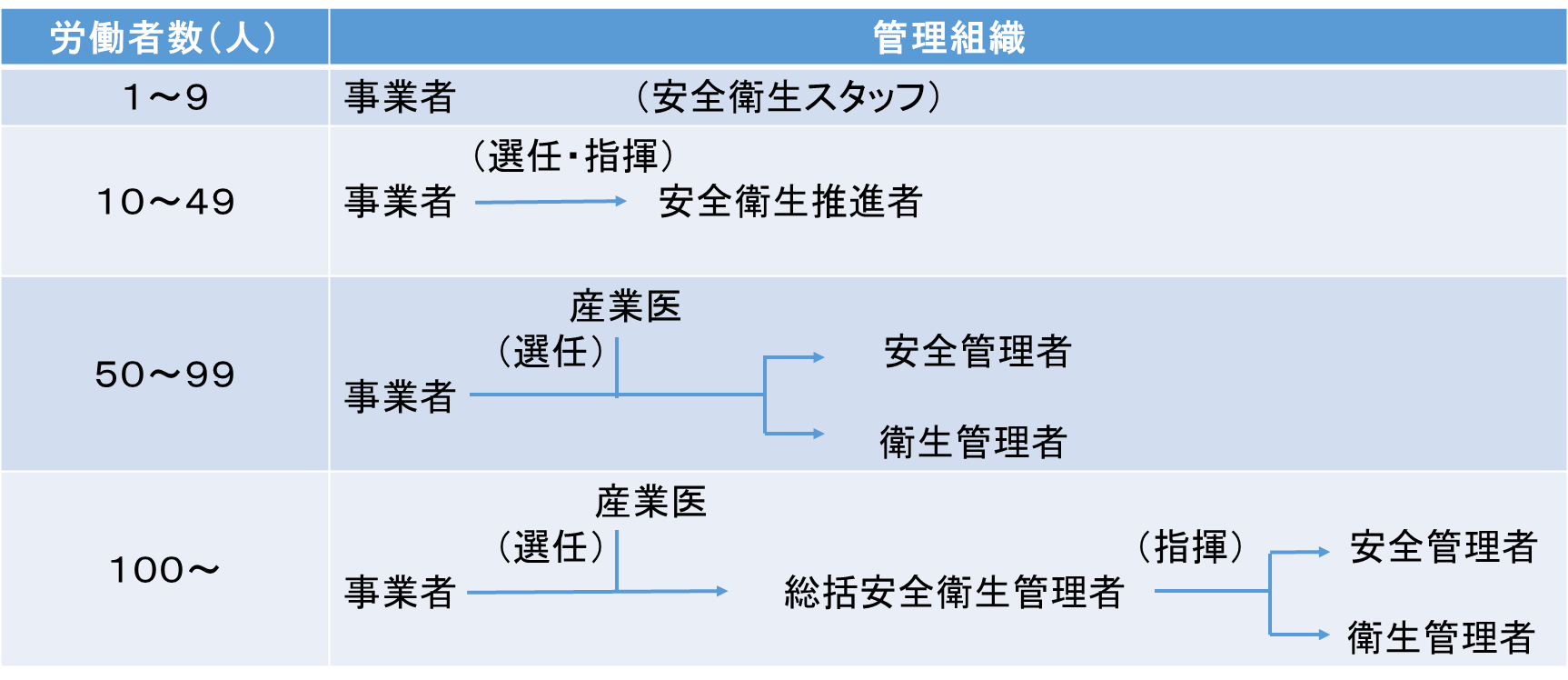 会社名連絡先部署名：部署名：氏名：氏名：会社名連絡先TEL：TEL：e-mail：e-mail：従業員数１.　1～9人　２.　10～49人　　　　　２.　10～49人　　　　　３.　50～99人　　　３.　50～99人　　　４.　100人以上知っている１知らない２参加している１参加したことはない２知っている１知らない２選任している１選任していない２墜落・転落人はさまれ・巻き込まれ人転倒人その他人休業4日以上の死傷者数人